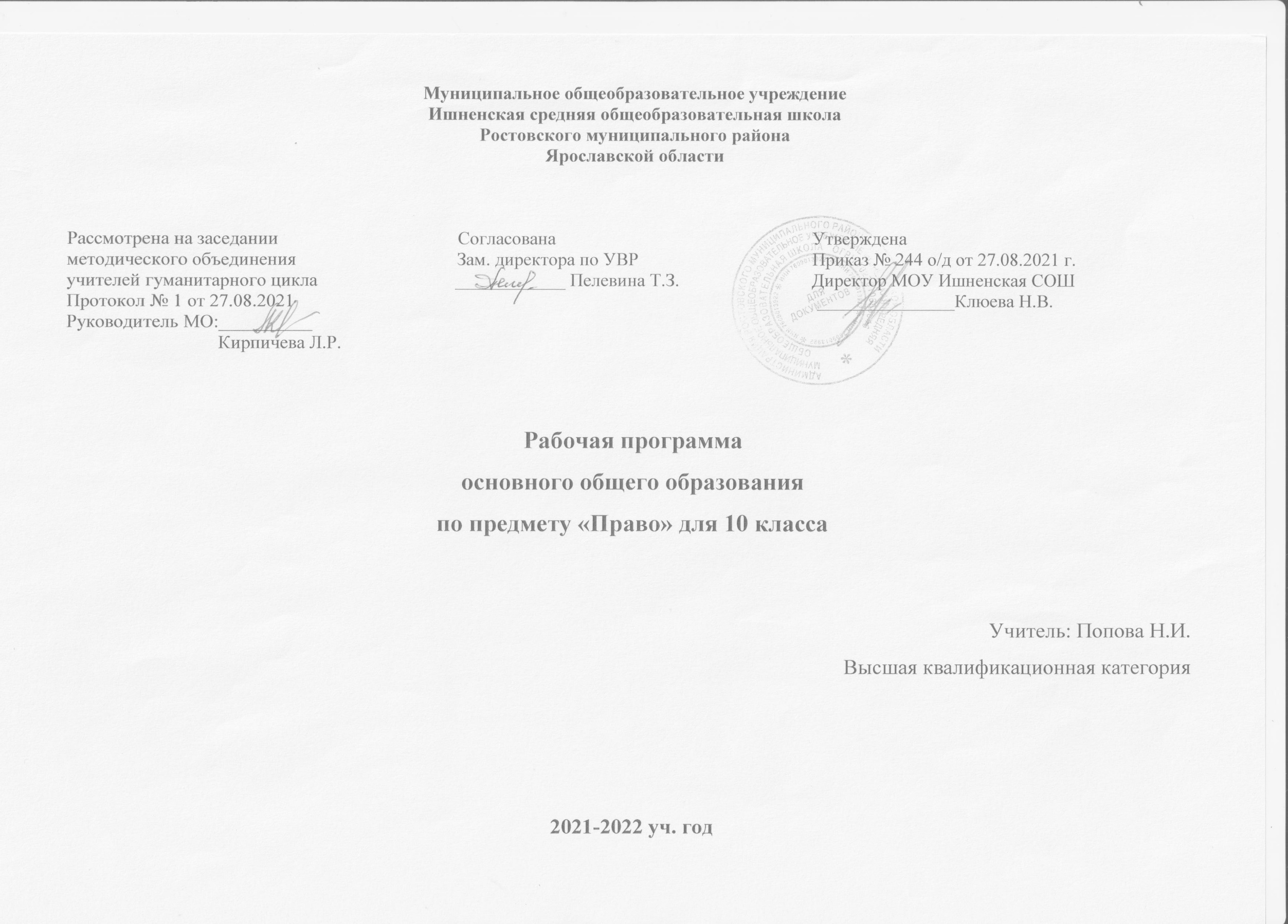 ПОЯСНИТЕЛЬНАЯ ЗАПИСКА (БАЗОВЫЙ УРОВЕНЬ)Рабочая программа по праву для 10 класса составлена на основе федерального компонента Государственного стандарта основного общего образования (базовый уровень). Разработана на основе авторской программы А.Ф. Никитина: Правоведение. 10-11 классы: / А.Ф. Никитин. Базовый и углублённый уровни - М.: Просвещение, 2016. Рабочая программа рассчитана на 34 учебных часа, из расчета 1 час в неделю.Нормативно - правовая основа рабочей программы по праву:Конституция Российской Федерации.Федеральный закон «Об образовании в Российской Федерации» от 29 декабря 2012 г. № 273-ФЗ;ФГОС ООО. Приказ Министерства образования и науки Российской Федерации от «17» декабря 2010 г. № 1897.Указ Президента Российской Федерации «О национальных целях развития Российской Федерации на период до 2030 года» от 21 июля 2020 г. № 474;Приказ Минпросвещения России от 22.03.2021 № 115 «Об утверждении Порядка организации и осуществления образовательной деятельности по основным общеобразовательным программам – образовательным программам начального общего, основного общего и среднего общего образования»; 	   Приказ Министерства просвещения РФ № 254 от 20 мая 2020 года «Об утверждении федерального перечня учебников, допущенных к использованию при реализации имеющих государственную аккредитацию образовательных программ начального общего, основного общего, среднего общего образования организациями, осуществляющими образовательную деятельность;Письмо Минобрнауки России от 28.10.2015 № 08-1786 «О рабочих программах учебных предметов» (Приказ Минобрнауки России от 30 августа 2013 г. N 1015 г. "Об утверждении Порядка организации и осуществления образовательной деятельности по основным общеобразовательным программам - образовательным программам начального общего, основного общего и среднего общего образования");Примерная основная образовательная программа основного общего образования, одобренная 08.04.2015 г. // Реестр Примерных основных общеобразовательных программ Министерство образования и науки Российской Федерации [Электронный ресурс]. — Режим доступа                                https://xn80abucjiibhv9a.xnp1ai/%D0%BF%D1%80%D0%BE%D0%B5%D0%BA%D1%82%D1%8B/413/%D1%84%D0%B0%D0%B9%D0%BB/4587/POOP_OOO_reestr_2015_01.doc (дата обращения 25.08.2021). Распоряжение Правительства Российской Федерации от 29 мая 2015 г. N 996-р "Стратегия развития воспитания в Российской Федерации на период до 2025 года";ООП ООО МОУ Ишненская СОШ (утв. приказом директора № 15а д/о от 15.01.21 г);Учебный план МОУ Ишненская СОШ (утв. приказом директора от 30.08.21 г);Календарный учебный график МОУ Ишненская СОШ (утв. приказом директора № 248 о/д от 30.08.2021);Положение о рабочей программе по ФГО ООО (утв. приказом директора № 243 о/д от 27.08.21 г).УМКПраво: базовый и углублённый уровни: учебник для 10-11 классов общеобразовательных учреждений/ А.Ф. Никитин. - М., ДРОФА, 2018 г.Учебно-методическая литератураГражданский кодекс РФ. - М., 2012.Трудовой кодекс РФ. - М., 2015.Уголовный кодекс РФ. - М., 2015.Семейный кодекс РФ. - М., 2011.Административный кодекс РФ. - М., 2012.Конституция Р.Ф. - М., 2021.Комментарии к Конституции РФ. - М., 2021Теория государства и права: Учебник /под ред. А.В. Малько. М., 2006.Международное право: Учебник / Н.А. Ушаков . М., 2005.Интернет ресурсы (федеральный правовой портал «Юридическая Россия» и др.)Место предмета в базисном учебном планеПримерная программа рассчитана на 34 учебных часа и является продолжением изучения правовой сферы в курсе обществознания в основной школе. При этом в ней предусмотрен резерв времени для реализации авторских подходов, использования разнообразных форм организации учебного процесса, внедрения современных методов обучения и педагогических технологий.В старшей школе право, будучи важным компонентом социально-гуманитарного образования личности, относится к числу приоритетных дисциплин, обеспечивающих возможности правовой социализации подростков. Правовое образование направлено на создание условий для развития гражданско-правовой активности, ответственности, правосознания обучающихся, дальнейшее освоение основ правовой грамотности и правовой культуры, навыков правового поведения, необходимых для эффективного выполнения выпускниками основных социальных ролей в обществе (гражданина, налогоплательщика, избирателя, члена семьи, собственника, потребителя, работника).Право, как учебный предмет, создает основу для становления социально-правовой компетентности обучающихся и будет способствовать развитию правовой культуры, воспитанию цивилизованного правосознания и уважения к закону у подрастающего поколения.Содержание правового образования на данном уровне выстроено с учетом образовательных целей ступени, социальных потребностей и опыта взрослеющей личности. К основным содержательным линиям образовательной программы курса права для 10-11 классов общеобразовательной школы (базовый уровень) относятся следующие:- история государства и права, вопросы теории государства и права- роль права в регулировании общественных отношений; законотворческий процесс в стране; -I- конституционное право, Конституция РФ;- гражданство, основные права и обязанности граждан; участие граждан в управлении государством, избирательная система в России;- вопросы семейного и образовательного права;- имущественные и неимущественные права личности и способы их защиты; - правовые основы предпринимательской деятельности; - основы трудового права и права социального обеспечения; - основы гражданского, уголовного, административного судопроизводства; - особенности конституционного судопроизводства; - международная защита прав человека в условиях мирного и военного времени.Курс также включает темы, связанные с освоением способов составления простых документов, понимания юридических текстов, получения и использования необходимой информации, квалифицированной юридической помощи и т.п.Условием решения образовательных задач правового обучения и воспитания на базовом уровне является образовательная среда, обеспечивающая участие обучающихся в выработке и реализации правил и норм, регулирующих отношения в конкретной школе.ЦелиИзучение права в старшей школе на базовом уровне направлено на достижение следующих целей: - развитие личности, направленное на формирование правосознания и правовой культуры, социально-правовой активности, внутренней убежденности в необходимости соблюдения норм права, на осознание себя полноправным членом общества, имеющим гарантированные законом права и свободы;- воспитание гражданской ответственности и чувства собственного достоинства; дисциплинированности, уважения к правам и свободам другого человека, демократическим правовым институтам, правопорядку;- освоение знаний об основных принципах, нормах и институтах права, возможностях правовой системы России, необходимых для эффективного использования и защиты прав и исполнения обязанностей, правомерной реализации гражданской позиции;- овладение умениями, необходимыми для применения освоенных знаний и способов деятельности с целью реализации и защиты прав и законных интересов личности; содействия подержанию правопорядка в обществе; решения практических задач в социально-правовой сфере, а также учебных задач в образовательном процессе;- формирование способности и готовности к самостоятельному принятию правовых решений, сознательному и ответственному действию в сфере отношений, урегулированных правом;- достижение обучающимися результатов освоения ООП ООО в соответствии с требованиями ФГОС ООО и ООП ООО МОУ Ишненской СОШ. В результате изучения права на базовом уровне ученик должен: знать/понимать:права и обязанности, ответственность гражданина как участника конкретных правоотношений (избирателя, налогоплательщика, работника, потребителя, супруга, абитуриента); механизмы реализации и способы защиты прав человека и гражданина в России, органы и способы международно-правовой защиты прав человека, формы и процедуры избирательного процесса в России;уметь:правильно употреблять основные правовые понятия и категории (юридическое лицо, правовой статус, компетенция, полномочия, судопроизводство);характеризовать: основные черты правовой системы России, порядок принятия и вступления в силу законов, порядок заключения и расторжения брачного контракта, трудового договора, правовой статус участника предпринимательской деятельности, порядок получения платных образовательных услуг; порядок призыва на военную службу;объяснять: взаимосвязь права и других социальных норм; основные условия приобретения гражданства; особенности прохождения альтернативной гражданской службы;различать: виды судопроизводства; полномочия правоохранительных органов, адвокатуры, нотариата, прокуратуры; организационно-правовые формы предпринимательства; порядок рассмотрения споров в сфере отношений, урегулированных правом;приводить примеры: различных видов правоотношений, правонарушений, юридической ответственности;использовать приобретенные знания и умения в практической деятельности и повседневной жизни для:поиска, первичного анализа и использования правовой информации; обращения в надлежащие органы за квалифицированной юридической помощью;анализа норм закона с точки зрения конкретных условий их реализации;выбора соответствующих закону форм поведения и действий в типичных жизненных ситуациях, урегулированных правом; определения способов реализации прав и свобод, а также защиты нарушенных прав;изложения и аргументации собственных суждений о происходящих событиях и явлениях с точки зрения права;решения правовых задача (на примерах конкретных ситуаций).Виды деятельности:работа с источниками права, в том числе новыми нормативными актами; анализ норм закона с точки зрения конкретных условий их реализации; выбор правомерных форм поведения и способов защиты прав и интересов личности ; изложение и аргументация собственных суждений о правовых явлениях общественной жизни; решение отдельных правовых споров с учетом социального опыта ученика.Общеучебные умения, навыки и способы деятельностиПримерная программа предусматривает формирование у учащихся общеучебных умений и навыков, универсальных способов деятельности и ключевых компетенций. В этом направлении приоритетами для учебного предмета «Обществоведение» на этапе среднего (полного) общего образования являются:определение сущностных характеристик изучаемого объекта, сравнение, сопоставление, оценка и классификация объектов по указанным критериям;объяснение изученных положений на предлагаемых конкретных примерах;решение познавательных и практических задач, отражающих типичные социальные ситуации;применение полученных знаний для определения экономически рационального, правомерного и социально одобряемого поведения и порядка действий в конкретных ситуациях;умение обосновывать суждения, давать определения, приводить доказательства (в том числе от противного);поиск нужной информации по заданной теме в источниках различного типа и извлечение необходимой информации из источников, созданных в различных знаковых системах (текст, таблица, график, диаграмма, аудиовизуальный ряд и др.). Отделение основной информации от второстепенной, критическое оценивание достоверности полученной информации, передача содержания информации адекватно поставленной цели (сжато, полно, выборочно);выбор вида чтения в соответствии с поставленной целью (ознакомительное, просмотровое, поисковое и др.);работа с текстами различных стилей, понимание их специфики; адекватное восприятие языка средств массовой информации;самостоятельное создание алгоритмов познавательной деятельности для решения задач творческого и поискового характера;участие в проектной деятельности, владение приемами исследовательской деятельности, элементарными умениями прогноза (умение отвечать на вопрос: «Что произойдет, если...»);формулирование полученных результатов;создание собственных произведений, идеальных моделей социальных объектов, процессов, явлений, в том числе с использованием мультимедийных технологий;пользования мультимедийными ресурсами и компьютерными технологиями для обработки, передачи, систематизации информации, создания баз данных, презентации результатов познавательной и практической деятельности;владение основными видами публичных выступлений (высказывания, монолог, дискуссия, полемика), следование этическим нормам и правилам ведения диалога (диспута).Программа призвана помочь осуществлению выпускниками осознанного выбора путей продолжения образования или будущей профессиональной деятельности.Результаты обученияРезультаты изучения курса «Право» приведены в разделе «Требования к уровню подготовки выпускников», который полностью соответствует стандарту. Требования направлены на реализацию деятельностного, практикоориентированного и личностно ориентированного подходов; освоение учащимися интеллектуальной и практической деятельности; овладение знаниями и умениями, востребованными в повседневной жизни, позволяющими ориентироваться в социальной и правовой среде, делать сознательный выбор в условиях альтернатив.Рубрика «Знать/понимать» включает требования к учебному материалу, который усваивается и осознанно воспроизводится учащимися.Рубрика «Уметь» включает требования, основанные на более сложных видах деятельности, в том числе творческой: характеризовать, анализировать, объяснять, раскрывать на примерах, осуществлять поиск правовой информации, оценивать, формулировать собственные суждения и т.д.В рубрике «Использовать приобретенные знания и умения в практической деятельности и повседневной жизни» представлены требования, выходящие за рамки учебного процесса и нацеленные на решение разнообразных жизненных задач.Некоторые результаты обучения могут быть определены как прогнозируемые и не подлежат непосредственной проверке, поскольку связаны с личностными чертами и мировоззренческими установками выпускников.Содержание курса «Право»Раздел I. История и теория государства и права (9 час.)Тема 1. История государства и права- 5 час.Связь и зависимость государства и права. Основные теории происхождения государства и права: теологическая, патриархальная, договорная, теория насилия, органическая, психологическая, расовая, материалистическая.Развитие права в России до 19 века. Влияние на правовую мысль Киевской Руси религиозно- символического мышления. Первые памятники философско-правовой мысли. Русская правда. Судебник 1497г. Соборное Уложение 1649г. Государственно-правовые реформы Петра I. «Наказ» Екатерины II. Российское право в 19-начале 20 века. Совершенствование правовой системы в царствование Александра I. Деятельность М.М.Сперанского. Совершенствование системы управления, издание Полного собрания законов и Свода законов Российской империи Николаем I. Отмена крепостного права. Реформы местного самоуправления и судебная. Развитие правовой системы в начале 20 века. Манифест 17 октября 1905г. Деятельность государственной думы. Основные государственные законы - конституционные законы России.Советское право 1917-1953г.г. Замена права «революционным правосознанием». Революционный террор. Репрессии 30-х г.г. «Сталинская» Конституция СССР 1936 г.Советское право 1954-91г.г. Критика культа личности. Консервация административно-командной системы управления. Начало правозащитного, диссидентского движения. Принятие Конституции СССР 1977г. Кризис общества «развитого социализма».Реформа российского права после 1991г. Распад СССР. Попытки превратить Россию в модернизированное государство с рыночной экономикой. «Изъятие» у населения сберегательных вкладов, аферы финансовых пирамид. Проведение приватизации в стране. Принятие Конституции РФ, Гражданского Кодекса РФ, Уголовного Кодекса РФ и др.Тема 2. Вопросы теории государства и права - 4 час.Понятие государства. «Общественный», «классовый», «политико-правовой» подходы к рассмотрению сущности государства. Признаки и функции государства. Форма правления, форма государственного устройства, политический режим. Понятие права. Система права. Законодательство. Отрасли и институты права. Признаки права. Объективное и субъективное право. Назначение права. Формы реализации (источники) права. Правовая норма, ее структура. Виды норм права.Понятие и признаки правового государства. Верховенство закона. Законность и правопорядок. Разделение властей. Гарантированность прав человека.Раздел II Конституционное право (25час)Тема 3. Конституция Российской Федерации  (15 часов)Понятие конституции, ее виды. Конституционное право России, его виды и источники. Конституционная система. Понятие конституционализма.Конституционный кризис начала 90-х г.г.Принятие Конституции РФ и ее общая характеристика. Достоинства и недостатки Основного закона России.Основы конституционного строя Российской Федерации. Содержание вступительной части Конституции. Российская Федерация - демократическое федеративное правовое государство с республиканской формой правления. Социальное государство. Светское государство. Человек, его права и свободы - высшая ценность. Многонациональный народ России - носитель суверенитета и источник власти. Субъекты осуществления государственной власти. Прямое действие Конституции РФ.Федеративное устройство России. Равенство субъектов Федерации. Целостность и неприкосновенность территории Российской Федерации. Виды субъектов РФ. Федеральное законодательство и законы субъектов РФ. Проблема сепаратизма.Президент Российской Федерации. Статус главы государства. Гарант Конституции РФ, прав и свобод человека и гражданина. ПолномочияПрезидента РФ. Условия досрочного прекращения полномочий Президента или отрешение его от должности.Федеральное собрание Российской Федерации. Парламенты в европейской политической традиции. Парламентаризм. Две палаты Федерального Собрания - Совет Федерации и Государственная дума, их состав и способы формирования. Комитеты и комиссии обеих палат. Предметы ведения Совета Федерации и Государственной Думы. Порядок принятия и вступления в силу законов РФ.Правительство РФ, его состав и порядок формирования. Полномочия Правительства РФ. Досрочное прекращение полномочий Правительства РФ.Судебная власть в РФ. Судебная система: федеральные суды и суды субъектов РФ. Принципы судопроизводства. Присяжные заседатели. Прокуратура РФ как единая централизованная система. Функции прокуратуры. Генеральный прокурор РФ.Местное самоуправление. Решение вопросов местного значения. Муниципальная собственность. Самостоятельность местного самоуправления в пределах его полномочий. Структура и формирование местного самоуправления.Тема4. Права человека 8 ч.Содержание второй главы Конституции РФ. Права, свободы и обязанности человека и гражданина. Значение Всеобщей декларации прав человека. Виды прав человека. Положения философии прав человека.Международные договоры о правах человека. Содержание международного Билля о правах человека.Гражданские права. Равенство прав и свобод людей. Право на жизнь. Запрет рабства и пыток. Равенство перед законом. Принцип презумпции невиновности. Право на свободу передвижения. Право на свободу совести.Политические права. Право на свободу убеждений. Право на свободу мирных собраний и ассоциаций. Право принимать участие в управлении своей страной непосредственно или через избранных представителей.Экономические, социальные и культурные права. Право владеть имуществом. Право на социальное обеспечение и на осуществление прав в экономической, социальной и культурной областях. Право на труд, на свободный выбор работы. Право на отдых. Право на образование. Право участвовать в культурной и научной жизни общества. Права ребенка. Декларация прав ребенка. Конвенция о правах ребенка.Тема5. Избирательное право и избирательный процесс 2 ч.Избирательные права граждан. Активное избирательное право. Принципы демократических выборов. Избирательное законодательство.Избирательный процесс. Основные избирательные системы: мажоритарная, пропорциональная, смешанная.Оценка результатов освоения ООП ООО курса математики проводится в соответствии с разделом «Система оценки» ООП ООО и «Положением о системе оценивания ОУ» и предусматривает проведение промежуточной аттестации в соответствии с учебным планом.Тематическое планирование 10 классПоурочное планирование№Раздел, темаРабочая программаПров/р К/рРеализация воспитательного потенциала уроковЦОРВведение-Демонстрация учащимся примеров ответственного, гражданского поведения через подбор соответствующих нормативно-правовых норм, ситуаций, задач для решения, проблемных ситуаций для обсуждения в классе, анализ поступков, деяний людей, комментарии к происходящим политическим, правовым ситуациям;Применение на уроке интерактивных форм работы учащихся: интеллектуальных игр, стимулирующих познавательную мотивацию школьников ( применение брейн-ринга, игра-провокация, игра-эксперимент, игра-демонстрация,  игра-состязание,); дискуссий, которые дают учащимся возможность приобрести опыт ведения конструктивного диалога в атмосфере интеллектуальных переживаний, столкновений различных взглядов и мнений, поиска истины и возможных путей решения задачи или проблемы, творчества учителя и учащихся; групповой работы или работы в парах, с целью обучения командной работе и взаимодействию с другими детьми, постановки общей цели, для достижения которой каждый должен внести индивидуальный вклад,  распределению ролей,  рефлексией вклада каждого в общий результат.1Раздел 1. История и теория государства и права9чДемонстрация учащимся примеров ответственного, гражданского поведения через подбор соответствующих нормативно-правовых норм, ситуаций, задач для решения, проблемных ситуаций для обсуждения в классе, анализ поступков, деяний людей, комментарии к происходящим политическим, правовым ситуациям;Применение на уроке интерактивных форм работы учащихся: интеллектуальных игр, стимулирующих познавательную мотивацию школьников ( применение брейн-ринга, игра-провокация, игра-эксперимент, игра-демонстрация,  игра-состязание,); дискуссий, которые дают учащимся возможность приобрести опыт ведения конструктивного диалога в атмосфере интеллектуальных переживаний, столкновений различных взглядов и мнений, поиска истины и возможных путей решения задачи или проблемы, творчества учителя и учащихся; групповой работы или работы в парах, с целью обучения командной работе и взаимодействию с другими детьми, постановки общей цели, для достижения которой каждый должен внести индивидуальный вклад,  распределению ролей,  рефлексией вклада каждого в общий результат.Тема 1. История государства и права5ч1Демонстрация учащимся примеров ответственного, гражданского поведения через подбор соответствующих нормативно-правовых норм, ситуаций, задач для решения, проблемных ситуаций для обсуждения в классе, анализ поступков, деяний людей, комментарии к происходящим политическим, правовым ситуациям;Применение на уроке интерактивных форм работы учащихся: интеллектуальных игр, стимулирующих познавательную мотивацию школьников ( применение брейн-ринга, игра-провокация, игра-эксперимент, игра-демонстрация,  игра-состязание,); дискуссий, которые дают учащимся возможность приобрести опыт ведения конструктивного диалога в атмосфере интеллектуальных переживаний, столкновений различных взглядов и мнений, поиска истины и возможных путей решения задачи или проблемы, творчества учителя и учащихся; групповой работы или работы в парах, с целью обучения командной работе и взаимодействию с другими детьми, постановки общей цели, для достижения которой каждый должен внести индивидуальный вклад,  распределению ролей,  рефлексией вклада каждого в общий результат.https://videouroki.net/video/02-sovremennoe-rossijskoe-pravo.htmlТема 2. Вопросы теории государства и права4ч1Демонстрация учащимся примеров ответственного, гражданского поведения через подбор соответствующих нормативно-правовых норм, ситуаций, задач для решения, проблемных ситуаций для обсуждения в классе, анализ поступков, деяний людей, комментарии к происходящим политическим, правовым ситуациям;Применение на уроке интерактивных форм работы учащихся: интеллектуальных игр, стимулирующих познавательную мотивацию школьников ( применение брейн-ринга, игра-провокация, игра-эксперимент, игра-демонстрация,  игра-состязание,); дискуссий, которые дают учащимся возможность приобрести опыт ведения конструктивного диалога в атмосфере интеллектуальных переживаний, столкновений различных взглядов и мнений, поиска истины и возможных путей решения задачи или проблемы, творчества учителя и учащихся; групповой работы или работы в парах, с целью обучения командной работе и взаимодействию с другими детьми, постановки общей цели, для достижения которой каждый должен внести индивидуальный вклад,  распределению ролей,  рефлексией вклада каждого в общий результат.https://videouroki.net/video/15-pravo-pravovaya-norma.htmlhttps://resh.edu.ru/subject/lesson/5487/start/290092/ 2Раздел 2. Конституционное право25чДемонстрация учащимся примеров ответственного, гражданского поведения через подбор соответствующих нормативно-правовых норм, ситуаций, задач для решения, проблемных ситуаций для обсуждения в классе, анализ поступков, деяний людей, комментарии к происходящим политическим, правовым ситуациям;Применение на уроке интерактивных форм работы учащихся: интеллектуальных игр, стимулирующих познавательную мотивацию школьников ( применение брейн-ринга, игра-провокация, игра-эксперимент, игра-демонстрация,  игра-состязание,); дискуссий, которые дают учащимся возможность приобрести опыт ведения конструктивного диалога в атмосфере интеллектуальных переживаний, столкновений различных взглядов и мнений, поиска истины и возможных путей решения задачи или проблемы, творчества учителя и учащихся; групповой работы или работы в парах, с целью обучения командной работе и взаимодействию с другими детьми, постановки общей цели, для достижения которой каждый должен внести индивидуальный вклад,  распределению ролей,  рефлексией вклада каждого в общий результат.Тема 3. Конституция РФ15ч1Демонстрация учащимся примеров ответственного, гражданского поведения через подбор соответствующих нормативно-правовых норм, ситуаций, задач для решения, проблемных ситуаций для обсуждения в классе, анализ поступков, деяний людей, комментарии к происходящим политическим, правовым ситуациям;Применение на уроке интерактивных форм работы учащихся: интеллектуальных игр, стимулирующих познавательную мотивацию школьников ( применение брейн-ринга, игра-провокация, игра-эксперимент, игра-демонстрация,  игра-состязание,); дискуссий, которые дают учащимся возможность приобрести опыт ведения конструктивного диалога в атмосфере интеллектуальных переживаний, столкновений различных взглядов и мнений, поиска истины и возможных путей решения задачи или проблемы, творчества учителя и учащихся; групповой работы или работы в парах, с целью обучения командной работе и взаимодействию с другими детьми, постановки общей цели, для достижения которой каждый должен внести индивидуальный вклад,  распределению ролей,  рефлексией вклада каждого в общий результат.https://resh.edu.ru/subject/lesson/4986/start/212928/https://videouroki.net/video/18-osnovy-konstitutsionnogho-stroia-rf.htmlТема 4. Права человека 8ч1Демонстрация учащимся примеров ответственного, гражданского поведения через подбор соответствующих нормативно-правовых норм, ситуаций, задач для решения, проблемных ситуаций для обсуждения в классе, анализ поступков, деяний людей, комментарии к происходящим политическим, правовым ситуациям;Применение на уроке интерактивных форм работы учащихся: интеллектуальных игр, стимулирующих познавательную мотивацию школьников ( применение брейн-ринга, игра-провокация, игра-эксперимент, игра-демонстрация,  игра-состязание,); дискуссий, которые дают учащимся возможность приобрести опыт ведения конструктивного диалога в атмосфере интеллектуальных переживаний, столкновений различных взглядов и мнений, поиска истины и возможных путей решения задачи или проблемы, творчества учителя и учащихся; групповой работы или работы в парах, с целью обучения командной работе и взаимодействию с другими детьми, постановки общей цели, для достижения которой каждый должен внести индивидуальный вклад,  распределению ролей,  рефлексией вклада каждого в общий результат.https://videouroki.net/video/13-prava-i-svobody-cheloveka-i-grazhdanina.htmlТема 5. Избирательное право. Избирательный процесс. 2чДемонстрация учащимся примеров ответственного, гражданского поведения через подбор соответствующих нормативно-правовых норм, ситуаций, задач для решения, проблемных ситуаций для обсуждения в классе, анализ поступков, деяний людей, комментарии к происходящим политическим, правовым ситуациям;Применение на уроке интерактивных форм работы учащихся: интеллектуальных игр, стимулирующих познавательную мотивацию школьников ( применение брейн-ринга, игра-провокация, игра-эксперимент, игра-демонстрация,  игра-состязание,); дискуссий, которые дают учащимся возможность приобрести опыт ведения конструктивного диалога в атмосфере интеллектуальных переживаний, столкновений различных взглядов и мнений, поиска истины и возможных путей решения задачи или проблемы, творчества учителя и учащихся; групповой работы или работы в парах, с целью обучения командной работе и взаимодействию с другими детьми, постановки общей цели, для достижения которой каждый должен внести индивидуальный вклад,  распределению ролей,  рефлексией вклада каждого в общий результат.https://videouroki.net/video/17-izbiratelnoe-pravo.htmlhttps://resh.edu.ru/subject/lesson/5488/start/213052/Резерв-Демонстрация учащимся примеров ответственного, гражданского поведения через подбор соответствующих нормативно-правовых норм, ситуаций, задач для решения, проблемных ситуаций для обсуждения в классе, анализ поступков, деяний людей, комментарии к происходящим политическим, правовым ситуациям;Применение на уроке интерактивных форм работы учащихся: интеллектуальных игр, стимулирующих познавательную мотивацию школьников ( применение брейн-ринга, игра-провокация, игра-эксперимент, игра-демонстрация,  игра-состязание,); дискуссий, которые дают учащимся возможность приобрести опыт ведения конструктивного диалога в атмосфере интеллектуальных переживаний, столкновений различных взглядов и мнений, поиска истины и возможных путей решения задачи или проблемы, творчества учителя и учащихся; групповой работы или работы в парах, с целью обучения командной работе и взаимодействию с другими детьми, постановки общей цели, для достижения которой каждый должен внести индивидуальный вклад,  распределению ролей,  рефлексией вклада каждого в общий результат.Итого34ч22Демонстрация учащимся примеров ответственного, гражданского поведения через подбор соответствующих нормативно-правовых норм, ситуаций, задач для решения, проблемных ситуаций для обсуждения в классе, анализ поступков, деяний людей, комментарии к происходящим политическим, правовым ситуациям;Применение на уроке интерактивных форм работы учащихся: интеллектуальных игр, стимулирующих познавательную мотивацию школьников ( применение брейн-ринга, игра-провокация, игра-эксперимент, игра-демонстрация,  игра-состязание,); дискуссий, которые дают учащимся возможность приобрести опыт ведения конструктивного диалога в атмосфере интеллектуальных переживаний, столкновений различных взглядов и мнений, поиска истины и возможных путей решения задачи или проблемы, творчества учителя и учащихся; групповой работы или работы в парах, с целью обучения командной работе и взаимодействию с другими детьми, постановки общей цели, для достижения которой каждый должен внести индивидуальный вклад,  распределению ролей,  рефлексией вклада каждого в общий результат.№урок аНаименование раздела программы. Тема урокаКол- во час.Элементы содержанияВид контроля, измерителяДата планДата фактРаздел IИстория и теория государства и права.Раздел IИстория и теория государства и права.9ч.Тема 1История государства и праваТема 1История государства и права5ч.1Происхождение государства и права§1-31Связь и зависимость государства и права. Основные теории происхождения государства и права: теологическая, патриархальная, договорная, теория насилия, органическая, психологическая, расовая, материалистическая.https://videouroki.net/video/36-p-istoriya-prav-cheloveka.htmlСамостоятельная практическая работа: составление таблицы.2Развитие права в России до 19вв§5с.291Развитие права в России до 19 века. Влияние на правовую мысль Киевской Руси религиозно-символического мышления. Первые памятники философско-правовой мысли.https://videouroki.net/video/08-p-razvitie-prava-v-rossii-v-xv-hviii-vv.htmlУстный опрос,проблемныезадания3Российское право в 19 - нач.20в.§61Совершенствование системы управления, издание Полного собрания законов и Свода законов Российской империи Николаем I. Отмена крепостного права. Реформы местного самоуправления и судебная. Манифест 17 октября 1905г.https://videouroki.net/video/09-p-rossijskoe-pravo-v-xix-nachale-hkh-v.htmlПрактические задания по разбору проблемных вопросовОсновные государственные законы - конституционные законы России.4Советское право.§8,71«Сталинская» Конституция СССР1936 г.Принятие Конституции СССР 1977г. Кризис общества «развитого социализма».https://videouroki.net/video/02-sovremennoe-rossijskoe-pravo.htmlУстный опрос,проблемныезадания5.Современное российское право.Тестирование1Реформа российского права после 1991г. Принятие новой Конституции РФ, Гражданского кодекса, Уголовного, Налогового, Трудового кодексов.Устный опрос,Тема 2Вопросы теории государства и праваТема 2Вопросы теории государства и права4час.6.Государство, его признаки и формы.§101Понятие государства. Различные подходы к рассмотрению сущности государства. Признаки и функции государства. Форма правления, форма государственного устройства, политический режим.https://resh.edu.ru/subject/lesson/6145/start/212804/https://resh.edu.ru/subject/lesson/5486/start/299932/ практическая работа: составление схемы.7.Понятие права.§111Понятие права. Система права. Отрасли и институты права. Признаки права. Объективное и субъективное право. Назначение права.https://videouroki.net/video/15-pravo-pravovaya-norma.htmlУстный опрос.8Правовое государство§121Понятие и признаки правового государства. Верховенство закона. Законность и правопорядок. Разделение властей. Гарантированность прав человека.https://resh.edu.ru/subject/lesson/5487/start/290092/Устный опрос.9Право и другие сферы общества.Тестирование1Право и мораль. Право и религия, культура, политика, экономика.https://videouroki.net/video/19-p-pravo-i-drugie-sfery-obshchestva.htmlПисьменный опросРаздел IIКонституционное правоТема 3.Конституция РФРаздел IIКонституционное правоТема 3.Конституция РФ25 час15 ч10Понятие Конституции1Понятие конституции, ее виды.https://videouroki.net/video/05-konstituciya-rossijskoj-federacii.html 11.Конституции в России.§16,171Регулирование гос. власти на Руси. Декабристы. Манифест 17 октября. Конституция РСФСР. Конституции СССР.Устный опрос12Общаяхарактеристика Конституции РФ§181Конституционное право России, его источники. Конституционная система. Понятие конституционализма. Конституционный кризис начала 90-х г.г. Принятие Конституции РФ и ее общая характеристика. Достоинства и недостатки Основного закона России.https://resh.edu.ru/subject/lesson/4986/start/212928/Практические работа по изучению содержания документа.13.Основыконституционного строя§191Основы конституционного строя Российской Федерации. Содержание вступительной части Конституции. Российская Федерация - демократическое федеративное правовое государство с республиканской формой правления.https://videouroki.net/video/18-osnovy-konstitutsionnogho-stroia-rf.htmlПрактические работа по изучению содержания документа.14.Основыконституционного строя. Тест1Социальное государство. Светское государство. Человек, его права и свободы - высшая ценность. Многонациональный народ России - носитель суверенитета и источник власти. Субъекты осуществления государственной власти. Прямое действие Конституции РФ.Устный опрос, проблемные задания. Выполнение теста15.Гражданство вРоссийскойФедерации.1Понятие гражданства. Основания приобретения гражданства.https://resh.edu.ru/subject/lesson/6147/start/222184/16.Федеративное устройство§211Федеративное устройство России. Равенство субъектов Федерации. Целостность и неприкосновенность территории Российской Федерации. Виды субъектов РФ. Федеральное законодательство и законы субъектов РФ. Проблема сепаратизма.https://videouroki.net/video/07-federativnoe-ustrojstvo.htmlПрактические работа по изучению содержания документа.17.Президент РФ1Президент Российской Федерации.Практические§22Статус главы государства. Гарант Конституции РФ, прав и свобод человека и гражданина. Полномочия Президента РФ. Условия досрочного прекращения полномочий Президента или отрешение его от должности.https://videouroki.net/video/08-prezident-rossijskoj-federacii.htmlработа по изучению содержания документа.18.Президент РФ.§221Президент - выборный глава государства. Основные функции президента.https://videouroki.net/video/08-prezident-rossijskoj-federacii.htmlПрактические работа по изучению содержания документа19.Федеральное Собрание§231Федеральное собрание Российской Федерации. Парламенты в европейской политической традиции. Парламентаризм. Две палаты Федерального Собрания - Совет Федерации и Государственная дума, их состав и способы формирования.https://videouroki.net/video/09-federalnoe-sobranie-rossijskoj-federacii.htmlПрактические работа по изучению содержания документа.20.Законотворческий процесс.§241Понятие законотворчества, основные его стадии.https://videouroki.net/video/10-zakonotvorcheskij-process-v-rossijskoj-federacii.htmlПрактические работа по изучению содержания документа21.Правительство РФ§251Правительство РФ, его состав и порядок формирования. Полномочия Правительства РФ. Досрочное прекращение полномочий Правительства РФ.https://videouroki.net/video/11-ispolnitelnaya-i-sudebnaya-vlast-v-rossijskoj-federacii.htmlПрактические работа по изучению содержания документа.22.Судебная власть. Прокуратура.§261Судебная власть в РФ. Судебная система: федеральные суды и суды субъектов РФ. Принципы судопроизводства. Присяжные заседатели. Прокуратура РФ как единая централизованная система. Функции прокуратуры. Генеральныйhttps://resh.edu.ru/subject/lesson/4700/start/306183/Устный опрос,проблемныезаданияпрокурор РФ.23.Местное самоуправление§271Местное самоуправление. Решение вопросов местного значения. Муниципальная собственность. Самостоятельность местного самоуправления в пределах его полномочий. Структура и формирование местного самоуправления.https://videouroki.net/video/12-mestnoe-samoupravlenie.htmlУстный опрос,проблемныезадания24.Контрольно-обобщающий урок1Конституция РФ. Основы конституционного строя РФ. Все основные понятия по теме «Конституционное право».Контрольная работаТема 4. Права человека8 ч25.Права и свободы человека и гражданина§281Содержание второй главы Конституции РФ. Права, свободы и обязанности человека и гражданина. Значение Всеобщей декларации прав человека. Виды прав человека.https://videouroki.net/video/13-prava-i-svobody-cheloveka-i-grazhdanina.htmlПрактические работа по изучению содержания документа.26.Международные договоры о правах человека§291Международные договоры о правах человека. Содержание международного Билля о правах человека.https://videouroki.net/video/37-p-mezhdunarodnye-dogovory-o-pravah-cheloveka.htmlПрактические работа по изучению содержания документа.27.Гражданские права§301Гражданские права. Равенство прав и свобод людей. Право на жизнь. Запрет рабства и пыток. Равенство перед законом. Принцип презумпции невиновности. Право на свободу передвижения. Право на свободу совести.https://videouroki.net/video/14-grazhdanskie-prava.htmlУстный опрос,проблемныезадания28.Политические права§311Политические права. Право на свободу убеждений. Право на свободу мирных собраний и ассоциаций. Право принимать участие в управлении своей страной непосредственно или через избранных представителей.https://videouroki.net/video/15-politicheskie-prava.htmlУстный опрос,проблемныезадания29.Экономические, социальные и культурные права§321Экономические, социальные и культурные права. Право владеть имуществом. Право на социальное обеспечение и на осуществление прав в экономической, социальной и культурной областях. Право на труд, на свободный выбор работы.,на отдых, на образование. Право участвовать в культурной и научной жизни общества.https://videouroki.net/video/16-ehkonomicheskie-socialnye-i-kulturnye-prava.htmlУстный опрос,проблемныезадания30.Право на благоприятную окружающую среду.§331Понятие «экология», экологическое право, экологические права и преступления.https://videouroki.net/video/41-p-pravo-na-blagopriyatnuyu-okruzhayushchuyu-sredu.htmlУстный опрос,проблемныезадания31.Права ребёнка.  Нарушения прав человека.§34,351Конвенция о правах ребенка.https://videouroki.net/video/21-grazhdanskie-prava-nesovershennoletnih.htmlhttps://videouroki.net/video/43-narushenie-prav-cheloveka.html Изучениесодержаниядокумента32.Контрольная работа1Геноцид, апартеид, расизм, дискриминация национальных меньшинств.Итоговый тест в форме ЕГЭТема5.Избирательное право. Избирательный процесс.233Избирательное право§381Избирательные права граждан. Активное избирательное право. Принципы демократических выборов. Избирательное законодательство.https://videouroki.net/video/17-izbiratelnoe-pravo.htmlУстный опрос,проблемныезадания34Избирательный процесс§391Избирательный процесс. Основные избирательные системы: мажоритарная, пропорциональная, смешанная.https://resh.edu.ru/subject/lesson/5488/start/213052/Устный опрос,проблемныезадания